РЕШЕНИЕс. БижбулякО назначении Ахметшиной  З. Р.членом участковой избирательной комиссиис правом решающего голоса избирательного участка № 1357муниципального района Бижбулякский  район Республики БашкортостанВ соответствии с пунктом 11 статьи 29 Федерального закона «Об основных гарантиях избирательных прав и права на участие в референдуме граждан Российской Федерации», частью 6 статьи 29 Кодекса Республики Башкортостан о выборах, руководствуясь разделом 3 Порядка формирования резерва составов участковых комиссий и назначения нового члена участковой комиссии из резерва составов участковых комиссий, утвержденного постановлением ЦИК России от 5 декабря 2012 года № 152/1137-6 (с изменениями от 12.02.2020), территориальная избирательная комиссия муниципального района Бижбулякский  район Республики Башкортостан решила:1. Назначить из резерва  участковой избирательной  комиссий № 1357 муниципального района Бижбулякский  район Республики Башкортостан членом участковой избирательной комиссии с правом решающего голоса избирательного участка № 1357 Ахметшину Залию Рашитовну, 1961 года рождения, образование средне общее, пенсионерка,  предложенную   Башкирским Республиканским отделением политической партии “КОМУНИСТИЧЕСКАЯ ПАРТИЯ РОССИЙСКОЙ ФЕДЕРАЦИИ ”	 2. Выдать члену участковой избирательной комиссии с правом решающего голоса Арслановой З.Р. удостоверение установленного образца.3. Системному администратору территориальной избирательной комиссии муниципального района Бижбулякский  район Республики Башкортостан Ваченко И.Б. ввести информацию о решении в Государственную автоматизированную систему «Выборы» и разместить настоящее решение на официальной странице территориальной избирательной комиссии муниципального района Бижбулякский  район Республики Башкортостан в сети Интернет.4. Направить настоящее решение в участковую избирательную комиссию избирательного участка № 1357 муниципального района Бижбулякский  район Республики Башкортостан.5. Контроль за выполнением настоящего решения возложить на секретаря территориальной избирательной комиссии муниципального района Бижбулякский  район Республики Башкортостан Гарипову З.М.  Председатель 					             	 И.Р. СитдиковСекретарь 							 З. М. Гарипова ТЕРРИТОРИАЛЬНАЯ ИЗБИРАТЕЛЬНАЯ КОМИССИЯ МУНИЦИПАЛЬНОГО РАЙОНА БИЖБУЛЯКСКИЙ РАЙОН РЕСПУБЛИКИ БАШКОРТОСТАН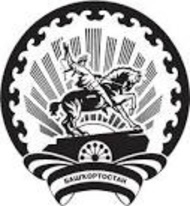 БАШКОРТОСТАН РЕСПУБЛИКАҺЫБИШБҮЛӘК РАЙОНЫ МУНИЦИПАЛЬ РАЙОНЫТЕРРИТОРИАЛЬ ҺАЙЛАЙКОМИССИЯҺЫ15 июня 2021 года№ 7/5-5